Sample Program Proposal TemplateThe following outlines the potential 2018-19 timelines and life-cycle of academic program proposals that require Loyola governance consideration. These include new programs; substantial modification to existing programs, which includes changes that affect more than one-third of the existing curriculum, and/or changes in delivery; and minors.Those steps in the life-cycle that share the same shade of color, for example Academic Senate and Loyola Conference, indicates that Senate and Conference can consider a proposal in parallel. The proposal does not require Senate or Conference considering both a motion for decision and decision before the other body can consider a motion for consideration. The same principle applies to the relevant curriculum committee and the Council for Academic Deans (COAD).The program contact is responsible for liaising with the relevant Curriculum Committee chair to secure a proposal’s presence on its agenda. The date of this meeting will determine the earliest possible dates on which it can receive Academic Senate and Loyola Conference consideration. The following timelines reflect this structure.Once a program has received the curriculum committee’s assent and COAD counsel, the Executive Committee to Governance (ECG) will liaise with Academic Senate and Conference to place the proposal on their agendas concordant with institutional priorities. ECG meets weekly, and so can accommodate proposals’ consideration for inclusion in the next available Senate and Conference agendas – again, concordant with the exigencies of Senate and Conference agenda and institutional priorities.Approval Timeline for Graduate Academic Programs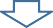 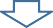 